1. На слици је приказано: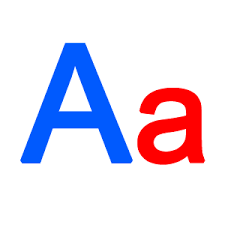 писано слово А, велико и малоштампано слово А, велико и малодва велика слова А2. Колико има слова у речи АВИОН: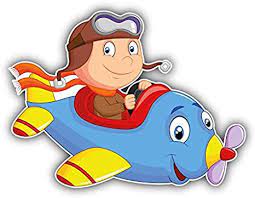 5463. Означи предмет чији назив почиње на слово А:1. ХАРМОНИКА	2. МЕТЛА	3. АНТЕНА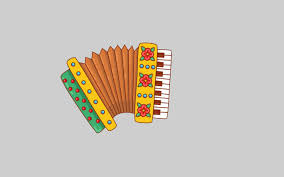 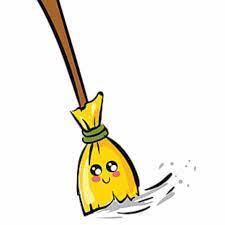 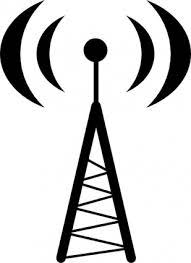 4. Која животиња у свом имену нема слово А:1. КРТИЦА			2. СВИЊА	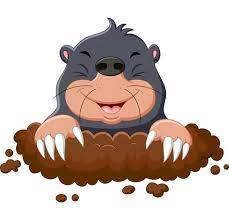 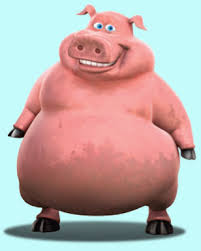  3. ШИШМИШ			4. КОКОШКА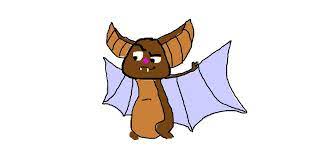 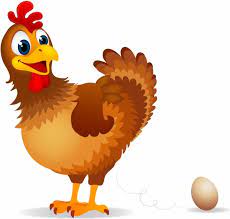 5. Назив једног поврћа почиње словом А:1. КРОМПИР			2. ПАПРИКА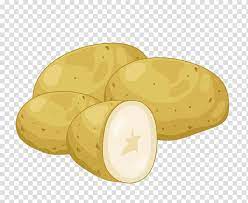 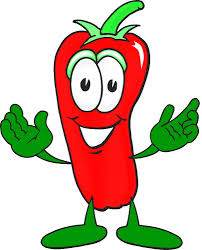 3. АВОКАДО			4. КУПУС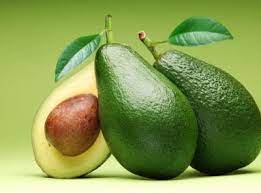 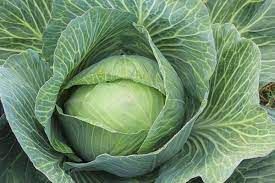 6. Којим словом почиње име животиње са слике: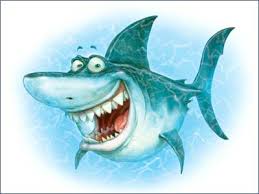 ЛАУЈ7. Име једне животиње почиње на слово А - пронађи је:1. ЛАВ				2. ЛАНЕ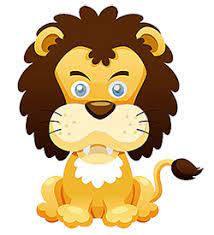 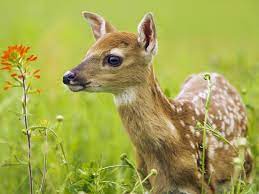 3. АНАКОНДА		4. МАЧКА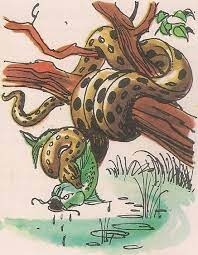 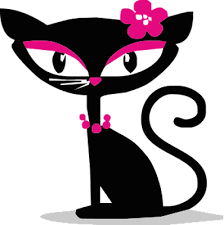 8. Име једне животиње у свом имену има три пута слово А - означи је:1. АЈКУЛА			2. АНАКОНДА3. ПАС				4. ЗЕБРА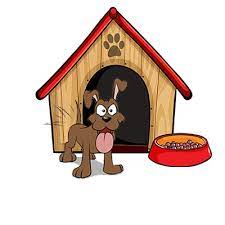 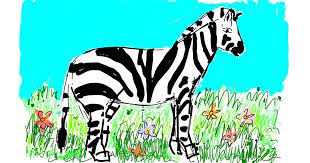 9. У називу једног воћа слово А се не налази на крају речи - пронађи то воће:1. МАЛИНА			2. ШЉИВА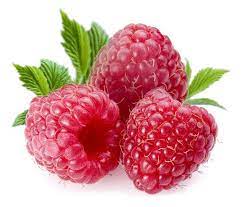 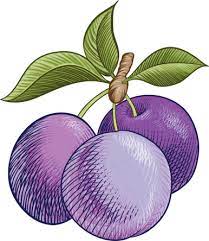  3. ЛУБЕНИЦА		4. АНАНАС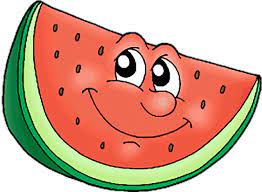 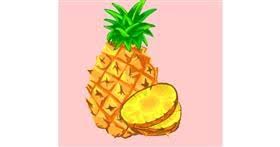 10. Пронађи животињу у чијем имену има највише слова А:1. БУБАМАРА		2. ЖАБА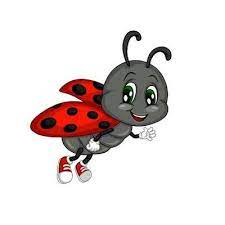 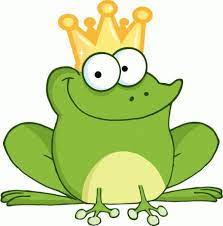  3. ГУШТЕР			3. ПАС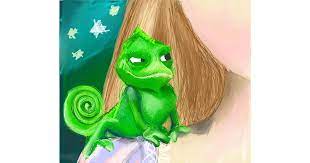 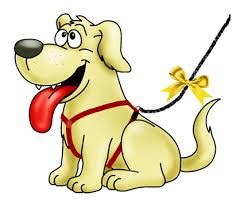 11. Само у имену једне девојчице нема два пута слова А - пронађи то име: 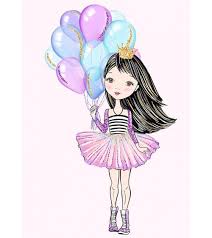 САРАНАДАЛЕНАДАРИЈА12. Која воћка у свом имену нема слово А:1. ЈАГОДА			2. ВИШЊА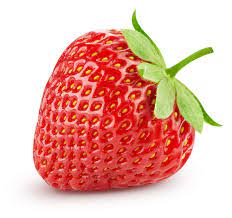 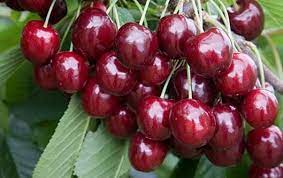 3. ЈАБУКА			4. ЛИМУН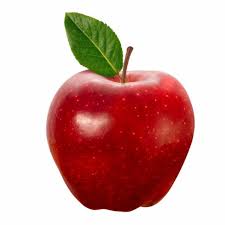 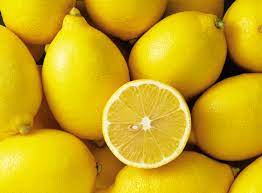 